Сложение и вычитание смешанных чисел (п. 29) Цели: научить объяснять и выполнять сложение и вычитание смешанных чисел.Ход урокаI. Устные упражнения.1. Математический аттракцион «Мельница» .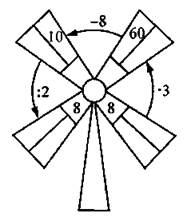 2. № 1095, 1097, 1098. II. Изучение нового материала.План изложения:1. Сложение смешанных чисел, когда в дробной части получается правильная дробь.Примеры: 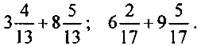 2. Сложение смешанных чисел, когда в дробной части получается неправильная дробь.Примеры: 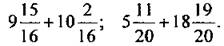 3. Вычитание смешанных чисел в случае, когда дробная часть уменьшаемого больше дробной части вычитаемого.Пример: 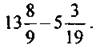 4. Вычитание смешанных чисел в случае, когда дробная часть уменьшаемого меньше дробной части вычитаемого.Пример: 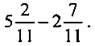 5. Вычитание дроби из натурального числа.Пример: 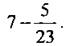  III. Закрепление.1. Найти в учебнике ответ на вопрос: «Как складывают и вычитают смешанные числа?».2. Выделить целую часть из дробной части чисел: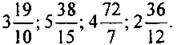 3. Записать в виде неправильной дроби дробную часть чисел:  взяв единицу из целой части.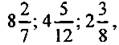 4. № 1090 (а, б, д, е, и, н).5. Обучающая самостоятельная работа. № 1090 (в, ж, к, о), 1088, 1093, 1104. IV. Итог урока.Выполните сложение: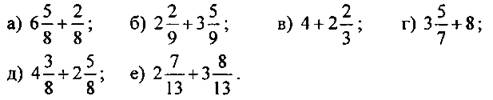  V. Домашнее задание: п. 29; № 1109 (а-г), 1110, 1113, 1108.